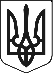 УПРАВЛІННЯ ОСВІТИ ВИКОНАВЧОГО КОМІТЕТУ ОБУХІВСЬКОЇ МІСЬКОЇ РАДИН А К А З 8 грудня 2021 року 	м. Обухів	      № 318Про затвердження паспортівбюджетної програми на 2021 рік у новій редакціїВідповідно до ст. 20 Бюджетного кодексу України, Закону України «Про Державний бюджет України на 2021 рік»,  Правил складання паспортів бюджетних програм та звітів про їх виконання, затверджених наказом Міністерства фінансів України від 26.08.2014 № 836 (із змінами); рішення Обухівської міської ради "Про бюджет Обухівської міської територіальної громади на 2021 рік" від 24.12.2020 року № 87-3-VIIІ) (у редакції від 25.11.2021 р. №472-17-VIII). НАКАЗУЮ:Затвердити паспорти бюджетної програми в новій редакції на 2021 рік управління освіти виконавчого комітету Обухівської міської ради  за КПКВК МБ: КПКВК  0611010 «Надання дошкільної освіти»;КПКВК 0611021 «Надання загальної середньої освіти закладами загальної середньої освіти»;КПКВК 0611070 «Надання позашкільної освіти закладами позашкільної освіти, заходи із позашкільної роботи з дітьми»;КПКВК 0611141 «Забезпечення діяльності інших закладів у сфері освіти»;КПКВК 0611160 «Забезпечення діяльності центрів професійного розвитку педагогічних працівників»; КПКВК 0615031 «Утримання та навчально-тренувальна робота комунальних дитячо-юнацьких спортивних шкіл»;КПКВК 0617321 «Будівництво освітніх установ та закладів».Начальник управління освіти                                                                                 О. Коломієць 